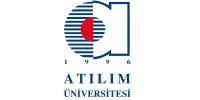 ATILIM UNIVERSITYGRADUATE OF SOCIAL SCIENCESTHESIS TITLE SETTING FORMStudent ID:Student:Program:ORCID Number:Thesis Title:									          /         / 20 ___Address:	Phone: 	Email:							@						APPROVAL OF ADVISORThe thesis title proposed by the student whose information is listed above has been approved.        /         / 20___											       AdvisorAPPROVAL OF THE DEPARTMENTThe thesis title proposed by the student whose information is listed above has been approved.        /         / 20 ___ 											Department Chair